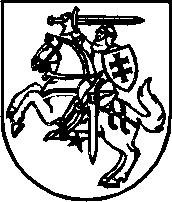 LIETUVOS RESPUBLIKOS SEIMO NARYSDr. Mantas AdomėnasGedimino pr. 53, LT- 01109 Vilnius  Tel. (85)  2396631   Faks. (85) 2396499    El.p.  mantas.adomenas@lrs.ltLR Sveikatos apsaugos ministrui Aurelijui VerygaiLR Užsienio reikalų ministrui Linui Linkevičiui2020 m. vasario 14 d.Gerbiamas ministre Aurelijau Veryga, gerbiamas ministre Linai Linkevičiau,atsižvelgdamas į koronaviruso paplitimo situacijos pasaulyje ir Pasaulio sveikatos organizacijos rekomendacijas valstybėms dėl epidemijos plitimo;atkreipdamas dėmesį į Londono Imperial College mokslininkų epidemiologų paskelbtą naują statistinį modelį, kuris rodo, kad epidemijai prasidedant, vienas susirgęs žmogus vidutiniškai užkrečia 4,7-6,6 (R0) kitus asmenis;suprasdamas, kad nors užsikrėtus koronavirusu tikimybė mirti šiuo metu yra apie 1 proc., tačiau infekuotų žmonių skaičiui peržengus ribą, kai sveikatos apsaugos sistema nebesusidoroja su situacija, mirtingumas išauga eksponentiškai (pavyzdžiui, Uhane (Wuhan) miršta ne 1 iš 100, o 1 iš 5 diagnozuotų COVID-19),susirūpinęs, jog epidemijos protrūkis Lietuvoje būtų pastebėtas per vėlai dėl ilgo viruso inkubacinio periodo;prašau Jūsų atsakyti į šiuos klausimus:Kodėl neribojamas ar apskritai nestabdomas asmenų, atvykstančių iš COVID-19 protrūkį patiriančių šalių (pirmiausiai – Kinijos, o taip pat Honkongo ir Singapūro), atvykimas į Lietuvą?Kokios prevencinės priemonės (pavyzdžiui, privalomas kūno temperatūros matavimas) taikomos Lietuvos oro uostuose? Ar šiuo metu taikomos priemonės yra pakankamai veiksmingos identifikuoti asimptominiams viruso nešiotojams?Asimptominių viruso nešiotojų atveju vienintelis garantuotas būdas aptikti infekciją – specializuotas COVID-19 medicininis testas. Iš kur Lietuva gautų pakankamą šitų testų kiekį esant dideliam susirgimų skaičiui?Kur ir kokiu būdu būtų hospitalizuoti šimtai ir, potencialiai, tūkstančiai infektuotų pacientų, daliai kurių būtų reikalinga dirbtinė plaučių ventiliacija?Kinijos pavyzdys rodo, kad norint stabdyti epidemijos plitimą tankiau gyvenamose vietovėse, gali prireikti visuotinio karantino. Jei jo prireiktų, būtų paveiktos visos svarbiausios valstybės viešojo gyvenimo sritys – pagalbos tarnybų darbas, bankų, įmonių ir valstybės įstaigų veikla, būtiniausių vaistų, maisto ir būtinojo vartojimo prekių tiekimas, įprastas mokslo įstaigų funkcionavimas, viešasis transportas, atliekų tvarkymas, etc. Ar yra modeliuojama valstybės veiksmai tokios krizės atveju?Ar galite užtikrinti, kad už infekcinių ligų protrūkio valdymą atsakingos struktūros finansiškai ir organizaciškai tinkamai pasiruošusios reaguoti į krizinę situaciją?PagarbiaiSeimo narys                                                                                                      dr. Mantas Adomėnas  